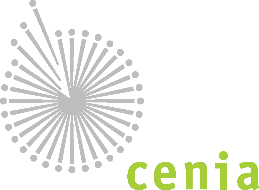 Životní prostředí – prostředí pro život NadpisTitul. Jméno PříjmeníCelý název organizaceČíslo a název projektuPrioritní téma programuKlíčová slovaText abstraktu text abstraktu text abstraktu text abstraktu text abstraktu text abstraktu text abstraktu text abstraktu text abstraktu text abstraktu text abstraktu text abstraktu text abstraktu text abstraktu text abstraktu text abstraktu text abstraktu.Text abstraktu text abstraktu text abstraktu text abstraktu text abstraktu text abstraktu text abstraktu text abstraktu text abstraktu text abstraktu text abstraktu text abstraktu text abstraktu text abstraktu text abstraktu text abstraktu text abstraktu text abstraktu text abstraktu text abstraktu text abstraktu text abstraktu.(max. 1 strana A4)